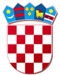 REPUBLIKA HRVATSKAVARAŽDINSKA ŽUPANIJAOPĆINA VELIKI BUKOVECOSNOVNA ŠKOLA VELIKI BUKOVECŠKOLSKI ODBORKLASA: 007-04/23-01/1URBROJ: 2186-140-07-23-26Veliki Bukovec, 21.12.2023.ZAPISNIKs 29. sjednice Školskog odbora održane 21. prosinca 2023. godine s početkom u 16 sati i 45 minuta u učionici 3.b razreda Osnovne škole Veliki Bukovec.Sjednici prisutni članovi ŠO: Marinka Mlinarić,  Marina Rajh, Jasenka Zdelar i Snježana GložinićSjednici nisu prisutni: Patricija Friščić i Dalida SeverDNEVNI RED:Verifikacija Zapisnika s prethodne sjedniceImenovanje povjerenstva za provedbu postupka natječaja za zakup školske sportske dvorane Odluka o odabiru ponuditelja za zakup školske sportske dvorane Suglasnost Školskog odbora za sklapanje ugovora za zakup školske sportske dvorane Donošenje Financijskog plana OŠ Veliki Bukovec za 2024. godinu i projekcije za 2025. i 2026. godinu OstaliDnevni red jednoglasno se usvaja.Ad. 1. Prisutni su upoznati sa Zapisnikom s prethodne sjednice Školskog odbora (u daljnjem                 tekstu ŠO). Primjedaba nije bilo te se takav jednoglasno usvaja.Ad. 2. Imenovanje povjerenstva za provedbu postupka natječaja za zakup školske sportske dvorane Predsjednica ŠO Marinka Mlinarić ostalim članovima povjerenstva predložila je tročlano povjerenstvo za zakup školske sportske dvorane u sljedećem sastavu: Željka Marković – Bilić, ravnateljica školeRužica Bačani, računovotkinja škole Simona Tržec, tajnica škole Svi prisutni članovi ŠO složili su se s predloženim članovima i donijeli odluku o imenovanju navedenog Povjerenstva.Ad.3. Odluka o odabiru ponuditelja za zakup školske sportske dvoraneČlanovi povjerenstva za provedbu natječaja iznijeli su članovima ŠO ponuditelje koji su se javili na natječaj za zakup školske sportske dvorane i predložili su sljedeće  ponuditelje za odabir:DVD Dubovica, DubovicaNK Podravina, škola nogometaGrupa građana iz Velikog Bukovca koju zastupa Mario ZemberGrupa građana iz Kapele koju zastupa Zdelar FranjoNK Mladost Sveti PetarČlanovi Školskog odbora složili su se sa predloženim i potvrdili odabir navedenih ponuditelja.Ad. 4.Suglasnost Školskog odbora za sklapanje ugovora za zakup školske sportske dvoraneČlanovi Školskog odbora dali su jednoglasnu suglasnost za sklapanje ugovora s ponuditeljima navedenim u Ad.3 ovog Zapisnika. Ad. 5. Donošenje Financijskog plana OŠ Veliki Bukovec za 2024. godinu i projekcije za 2025. i 2026. godinu Svi prisutni članovi ŠO proučili su predloženi Financijski plan za 2024. godinu i projekcije za 2025. i 2026. godinu te se složili sa istim i jednoglasno ga usvojili.Ad. 6. Članovi ŠO počeli su razgovarati o zakupu školske sportske dvorane za 2024. godinu te dogovorili ponovni susret početkom siječnja 2024.  Sjednica je trajala u vremenu od 16:45 do 17:20 sati.Privitci: Financijski plan OŠ Veliki Bukovec za 2024. godinu i projekcije za 2025. i 2026. godinu.Odluka ŠO o imenovanju Povjerenstva za provedbu postupka natječaja za davanje u zakup školske sportske dvoraneOdluka o odabiru ponuditelja za zakup školske sportske dvorane        Zapisnik sastavila:						     Predsjednica Školskog odbora:                               	Simona Tržec 	                                                                                              Marinka Mlinarić